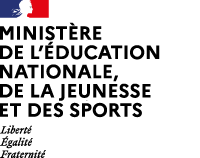 École élémentaire xxxxxProcès-verbalConseil d’école N°DateÉcole élémentaire xxxxxProcès-verbalConseil d’école N°DatePrésents :Présents :Excusés :Excusés :Absents :Absents :Le directeur / La directriceNomSignatureLa / le secrétaire de séanceNomSignature